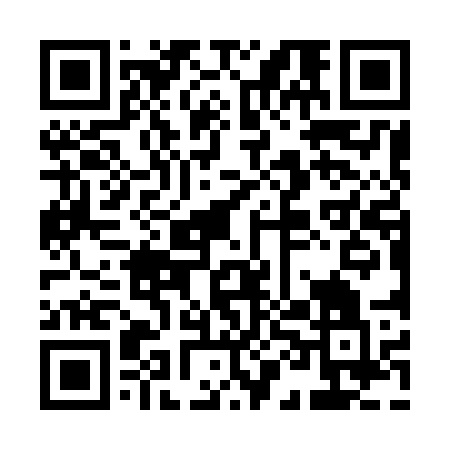 Ramadan times for Abbess Roding, Essex, UKMon 11 Mar 2024 - Wed 10 Apr 2024High Latitude Method: Angle Based RulePrayer Calculation Method: Islamic Society of North AmericaAsar Calculation Method: HanafiPrayer times provided by https://www.salahtimes.comDateDayFajrSuhurSunriseDhuhrAsrIftarMaghribIsha11Mon4:494:496:2112:094:015:575:577:3012Tue4:474:476:1912:094:035:595:597:3113Wed4:444:446:1712:084:046:016:017:3314Thu4:424:426:1412:084:066:036:037:3515Fri4:404:406:1212:084:076:046:047:3716Sat4:374:376:1012:074:096:066:067:3917Sun4:354:356:0812:074:106:086:087:4118Mon4:324:326:0512:074:116:096:097:4319Tue4:304:306:0312:074:136:116:117:4520Wed4:274:276:0112:064:146:136:137:4621Thu4:254:255:5812:064:156:156:157:4822Fri4:224:225:5612:064:176:166:167:5023Sat4:204:205:5412:054:186:186:187:5224Sun4:174:175:5112:054:196:206:207:5425Mon4:154:155:4912:054:216:216:217:5626Tue4:124:125:4712:044:226:236:237:5827Wed4:094:095:4512:044:236:256:258:0028Thu4:074:075:4212:044:256:266:268:0229Fri4:044:045:4012:044:266:286:288:0430Sat4:014:015:3812:034:276:306:308:0631Sun4:594:596:351:035:287:327:329:081Mon4:564:566:331:035:307:337:339:112Tue4:534:536:311:025:317:357:359:133Wed4:514:516:291:025:327:377:379:154Thu4:484:486:261:025:337:387:389:175Fri4:454:456:241:015:357:407:409:196Sat4:434:436:221:015:367:427:429:217Sun4:404:406:191:015:377:437:439:238Mon4:374:376:171:015:387:457:459:269Tue4:344:346:151:005:397:477:479:2810Wed4:324:326:131:005:417:487:489:30